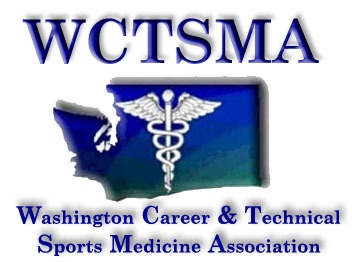                                                 Medco Division                     As determined by WIAA 2016-2020 enrollment numbers.Valencia, CA.   2600                                                         Eastmont   1318                                                                              South Kitsap  2024                                                           Kamiakin    1320Wenatchee    1753                                                           Yelm            1290                                    Tahoma         1712                                                            Gig Harbor   1227                                                     Moses Lake   1676                                                            Edmonds Woodway  1216                                                    Davis              1625                                                             Auburn            1202                                                       Monroe        1595                                                              Marysville Getchell  1198                                                             Issaquah       1590                                                               Ferndale        1189                                                        Camas          1568                                                               Stanwood       1111                                                Kent Meridian  1506                                                          Auburn Mt. View  1095                         Graham Kapowsin  1486                                  24 SchoolsMount Vernon      1407Olympia                1356Mount Si           1322        